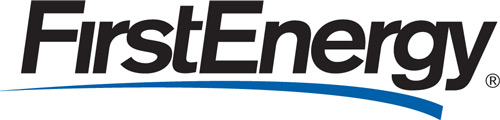 Ohio Edison, The Illuminating Company, Toledo EdisonOH Web Portal User Administrator Guide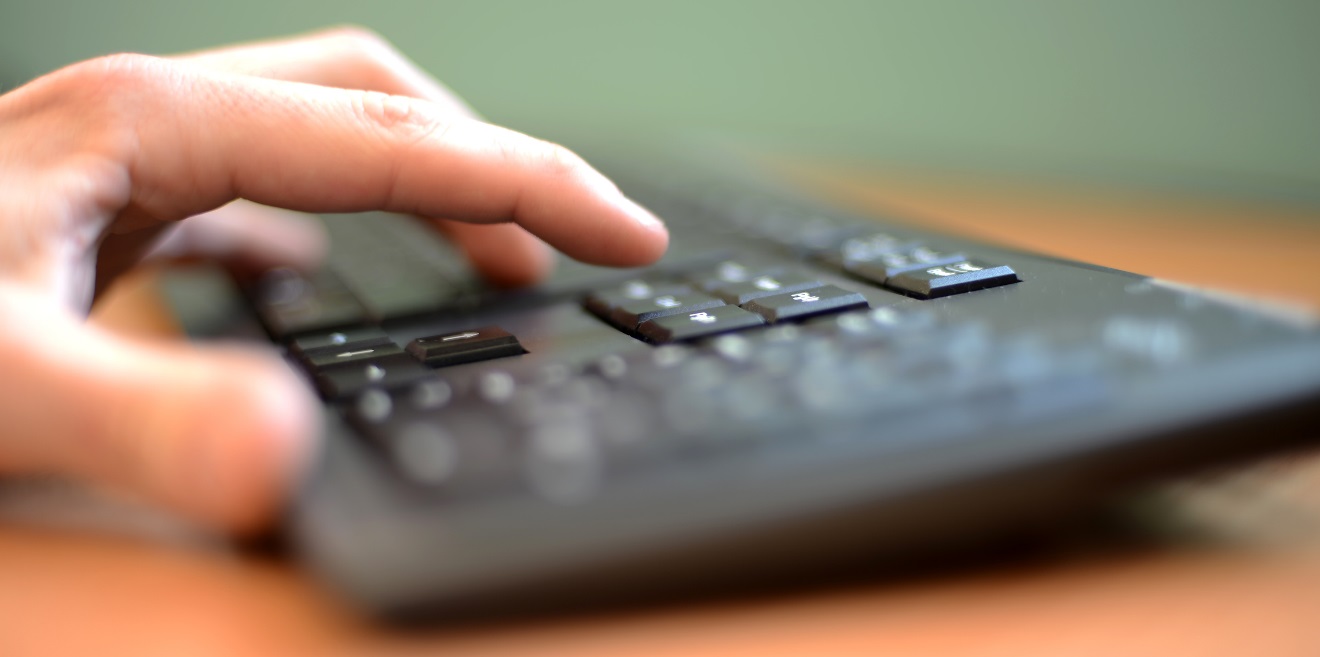 BackgroundThe web portal implementation was proposed in response to the desire expressed by the Commission in the March 26, 2014 Retail Market Investigation (“RMI”) Order. Companies included as part of fourth Electric Security Plan (“ESP IV”) application, filed August 4, 2014 based on the testimony of the utility. Commission decisions in this proceeding did not modify web portal proposal.The portal requirements include:Customer Information (Customer Name, Service Address, Billing Address, Email)Account Information (20-Digit EDI Enrollment Number, Account Number, Meter Number/Cycle/Type/Interval Indicator, Rate Code & Load Profile, Voltage)Usage Information (12 months of Consumption/Demand/Interval data, Current & Future NSPL/PLC values)Other Information (Indicators for Shopping, Budget Billing, Smart Meter, Net Metering)Other Functionality (Need to collect and store letters of authorization for 3 years)Web Portal AccessIf you are a supplier with an active Ohio administrator, you will be given access to the portal at go-live, October 11, 2018. If you do not have an active administrator, then you will need to designate an Administrator to complete and submit the following forms:Request a New User ID and Password FormNon-Disclosure Agreement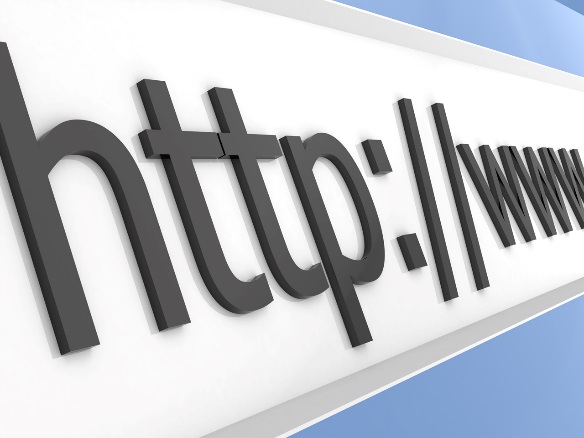 The forms can be found online at the following web URL https://www.firstenergycorp.com/supplierservices/pa.html.Once the applicable Electric Distribution Company is selected then select the hyperlink titled ‘Request New User ID and Password’ to download the applicable forms.Forms can be attached and submitted using the web form at the following URLhttps://www.firstenergycorp.com/supplierservices/contact-us-supplier.html.Please use Request Type “User ID and Password.” If the supplier operates in more than one state, each state will require a unique user id and password.Supplier Log InTo access the log in screen, the user should go to FirstEnergyCorp.com and select the ‘Suppliers’ option from the top right menu. From there, select Supplier Services, then supplier portal (Figure 1).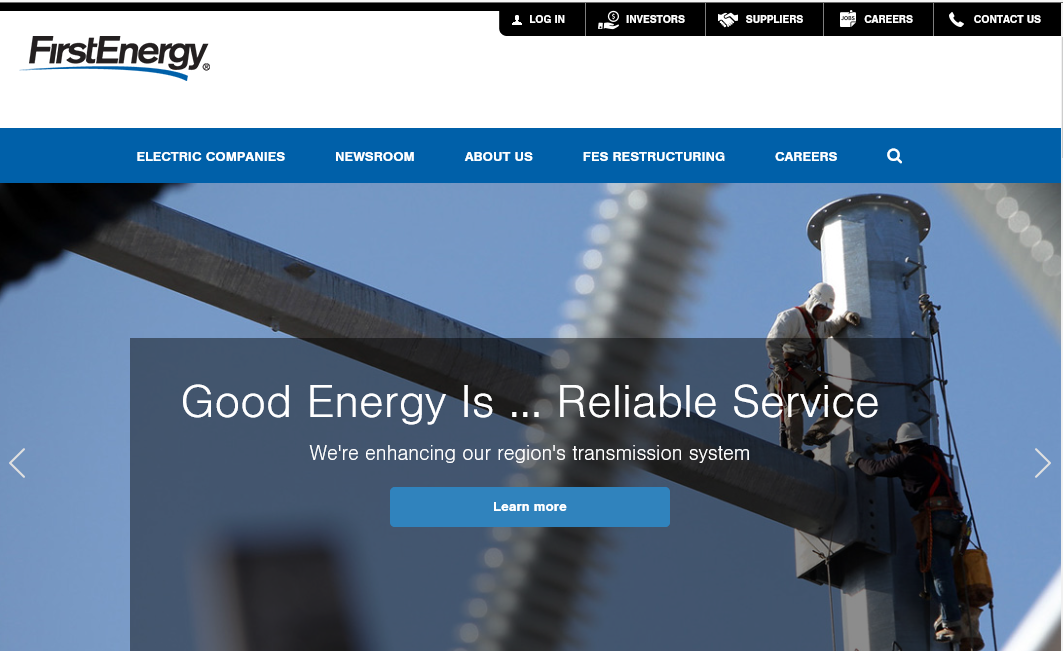 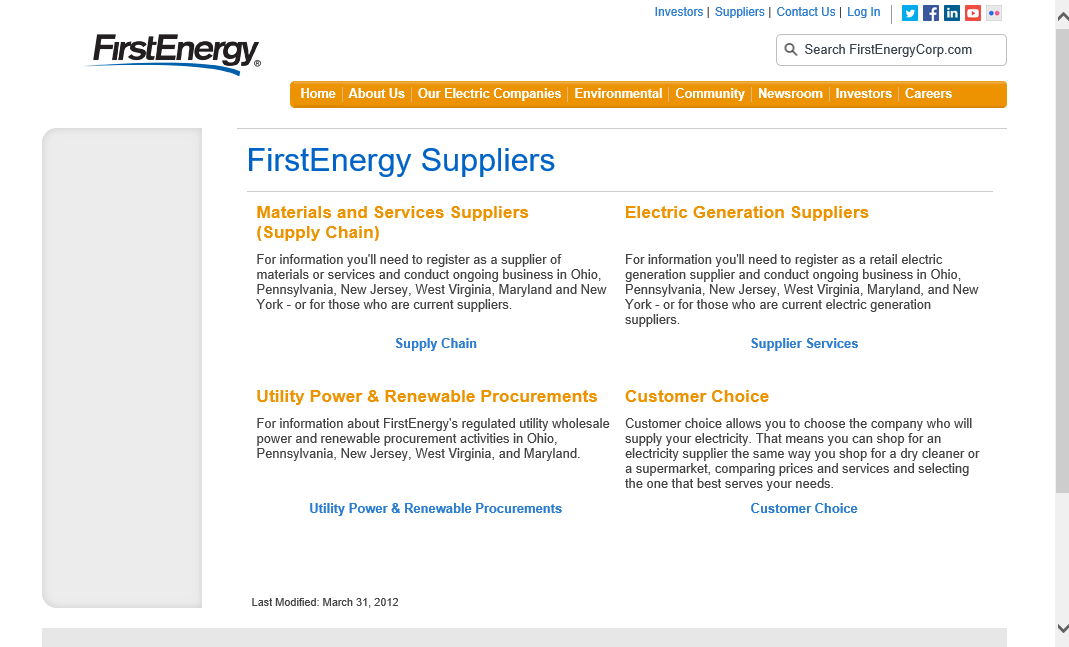 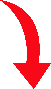 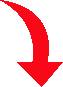 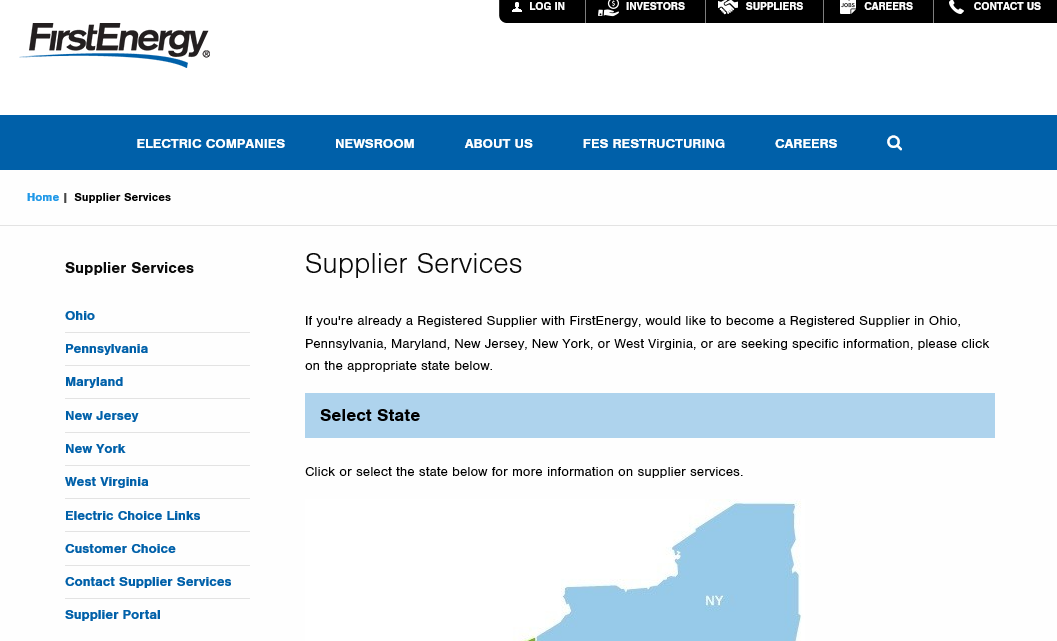 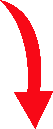 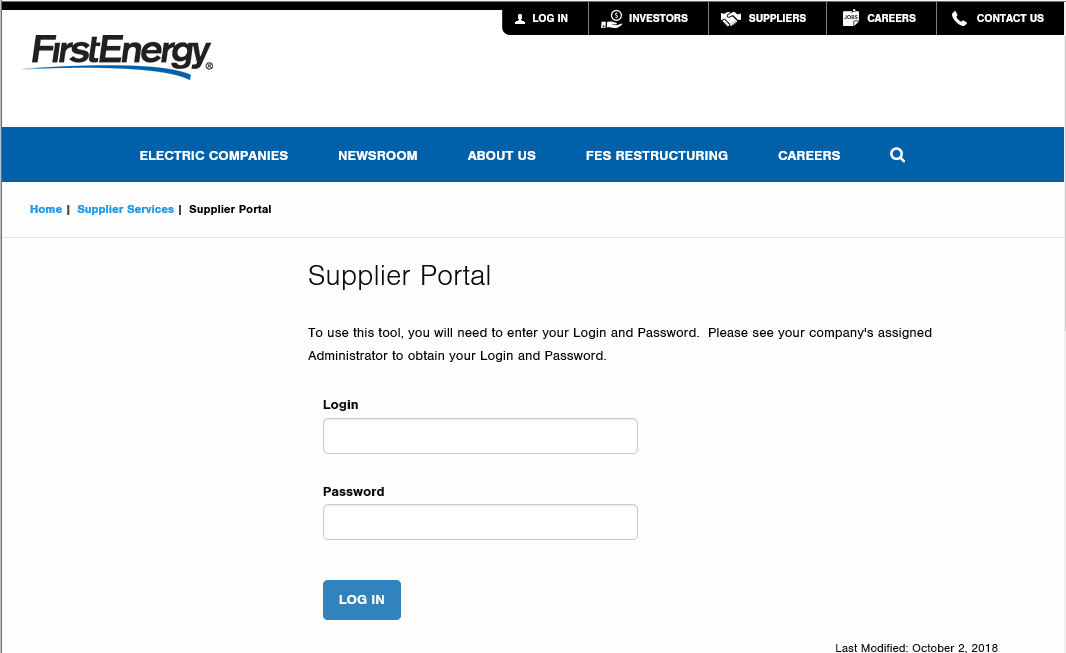 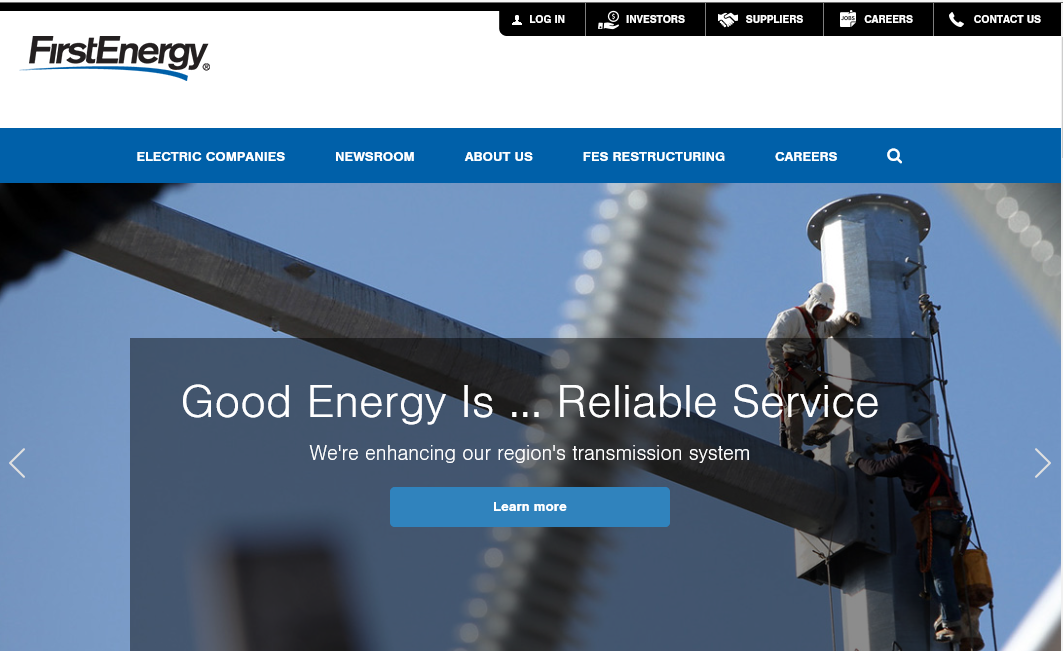 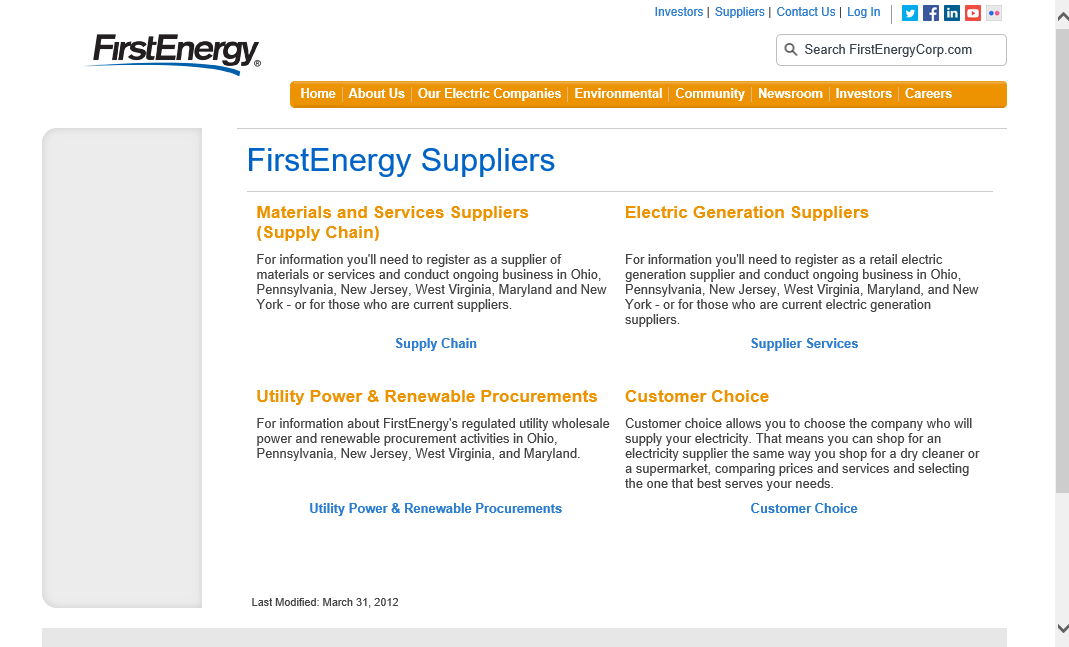 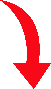 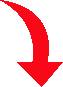 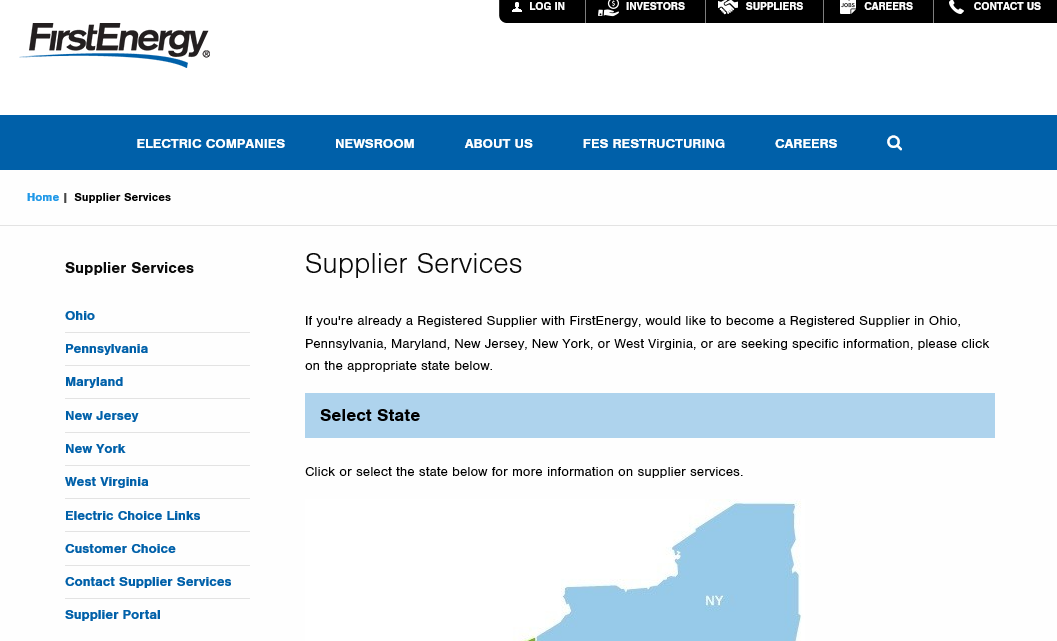 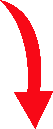 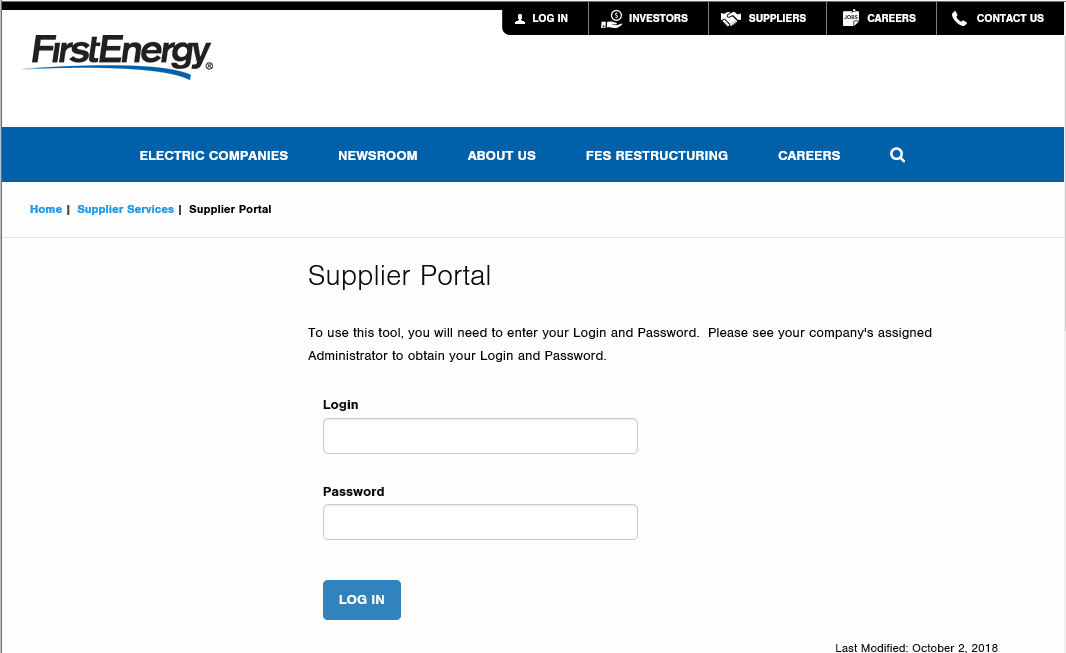 For any issues with the logging in, please contact your system administrator. If the admin is unable to resolve, they will contact FE Supplier Services at (330)761-4348. It is the responsibility of the administrator to make this contact. Once logged in, the password can be reset at any time by select ‘Reset Password’ from the left navigation menu (Figure 2).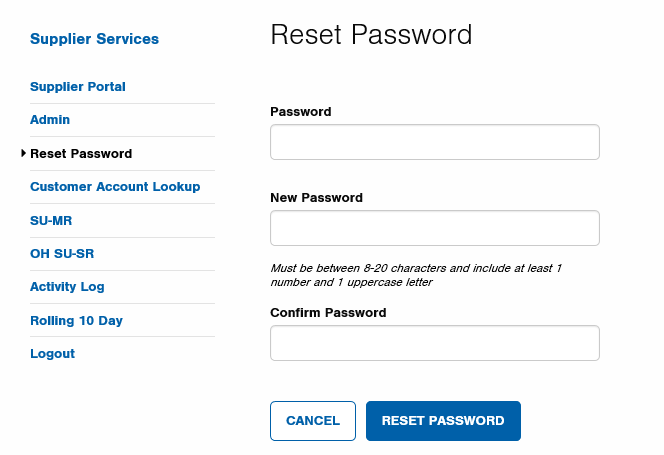 Figure 2 Reset PasswordAdministrator ResponsibilitiesThe Administrator has certain responsibilities to ensure user lists are maintained and appropriate access is available. They will be able to:View, create, edit and remove usersDeactivate user sessions if a user locks themselves outAttest that all users for their organization have proper accessView an activity log of users and export the information to ExcelWhen an Administrator logs into the site they will be presented with the screen below (Figure 3). The ‘View Users’ button and ‘Attest Access’ button provide the administrator with the ability to perform the listed duties. 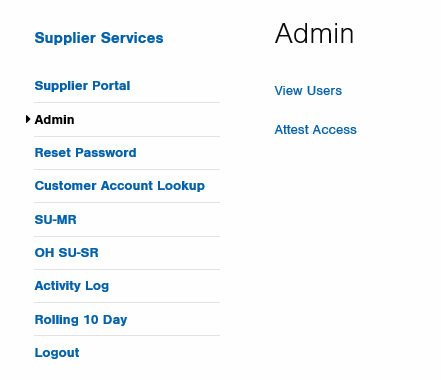 Figure 3 Admin Home PageView, Create, Edit, Remove UsersView UserTo view users for your organization, select ‘View Users’ from the Admin page. A table of users will be presented (Figure 4). This is where the administrator will add, edit, or remove users as needed.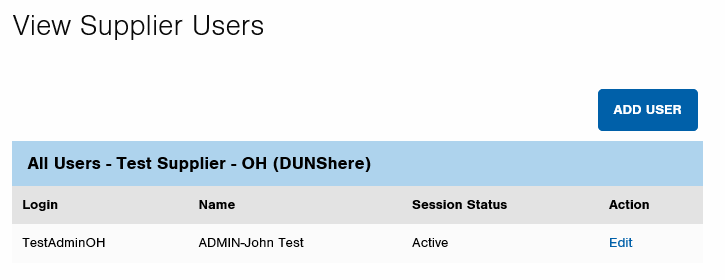 Create UserTo add a new user, select  above the user table (Figure 4). 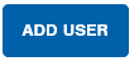 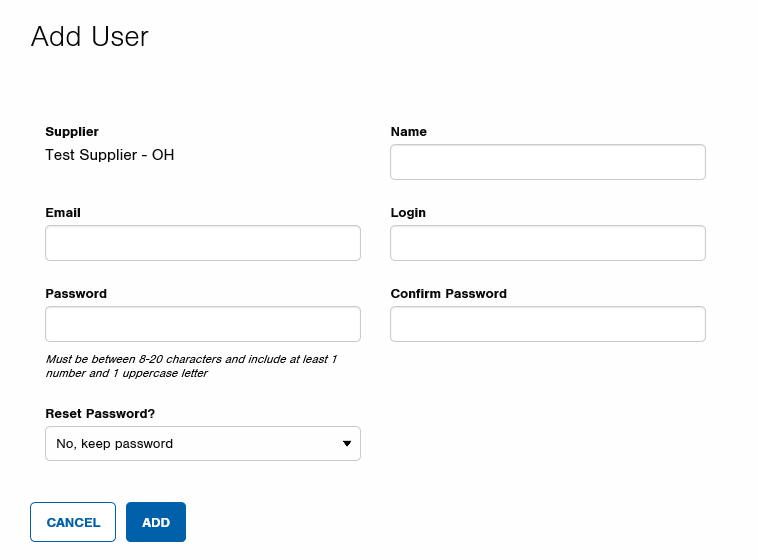 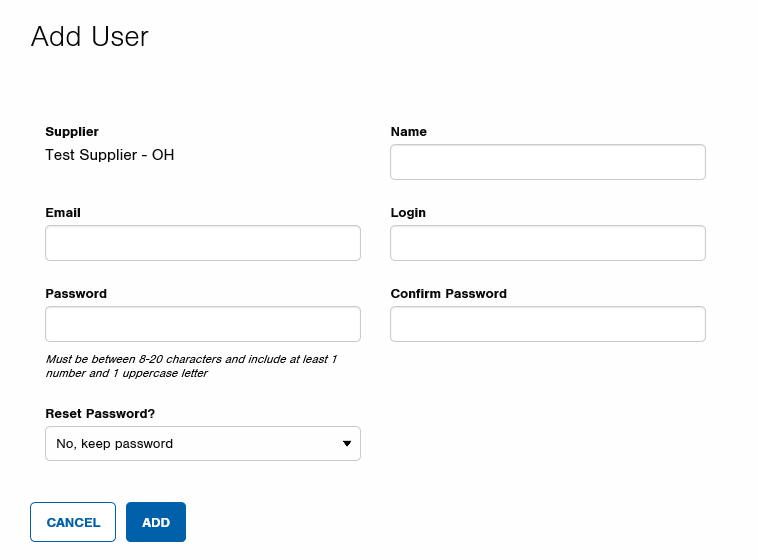 Fill in all the fields as shown in red above (Figure 5). The reset password option allows the admin to either keep the password entered or force the user to select their own (Figure 6):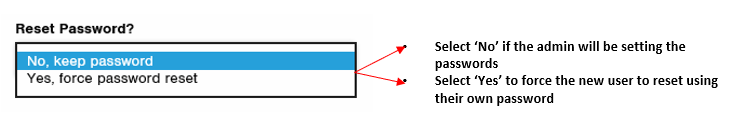 Figure 6 Add User Reset PasswordEdit UserOnce the new user has been added, all fields can be updated by selecting ‘Edit’ from the user table (Figure 7). Make the necessary changes and select ‘Save’.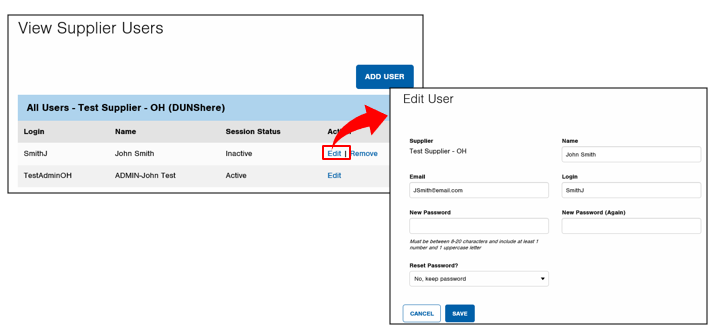 Figure 7 Edit UserRemove UserSelecting ‘Remove’ from the user table will result in a pop up asking if the user would like to proceed (Figure 8). Select  to remove the user or  to keep the user.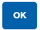 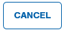 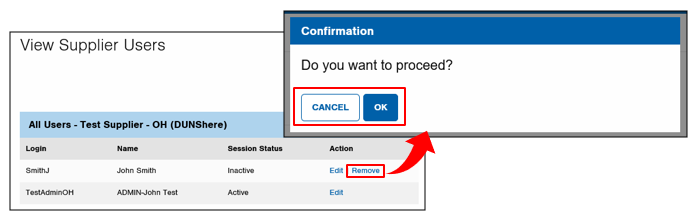 Figure 8 Remove UserDeactivate UsersIf you forget to select logout at the end of a session the system will prompt a lock out of the user. If you have been inactive for 30 consecutive minutes the web portal will require the user to re-log in. To deactivate a session because a user is locked out select ‘View Users’ from the admin page and you will be prompted with the option to Deactivate Session (Figure 9).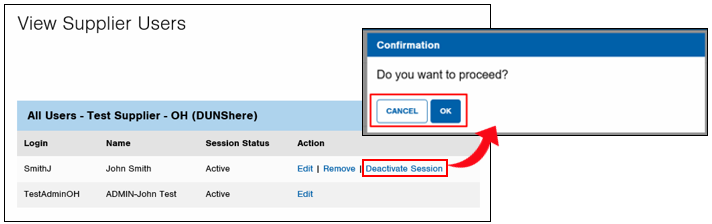 Figure 9 Deactivate UsersSelect  to deactivate the session, allowing the user to log in, or .AttestEach administrator is required to validate the accuracy of the users of the portal. This is requested to ensure that the user list is complete and accurate. The administrator will be prompted on a quarterly basis to attest to the accuracy (Figure 10). 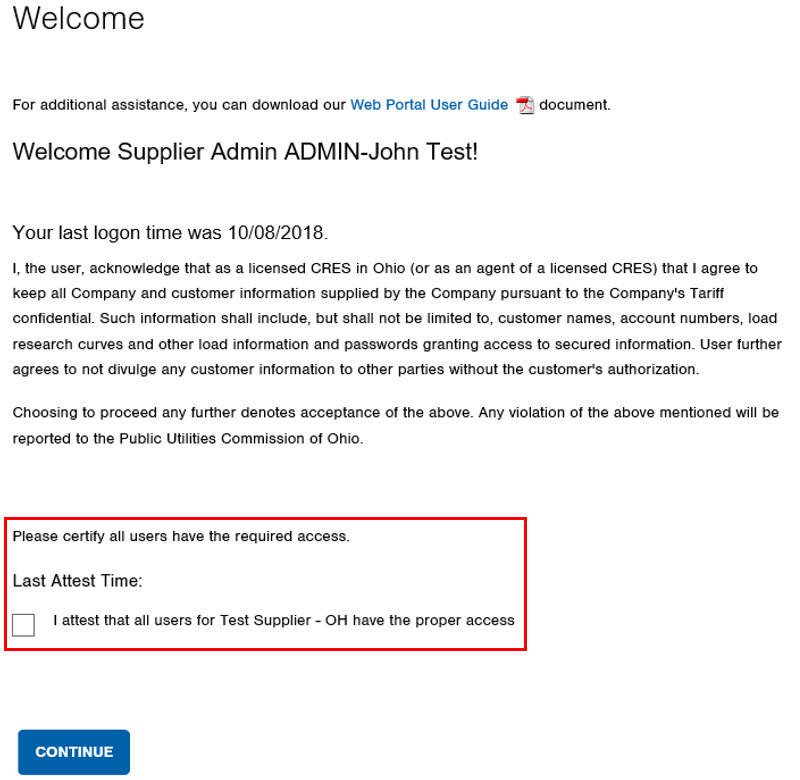 Figure 10 AttestThis prompt will be presented to the administrator upon initial login. Administrators can attest as frequently as they would like by selecting ‘Attest Access’ from the Admin page, however they will be prompted at login as they get close to the 3-month limit. Activity LogThe Activity Log is located on the left-hand side of the web page (Figure 11). The date, time, user ID, action code, and action text will be provided in the log and can be exported to Excel. 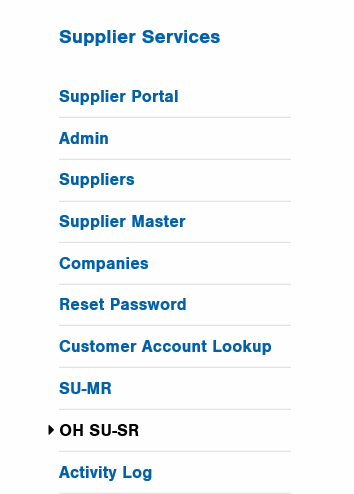 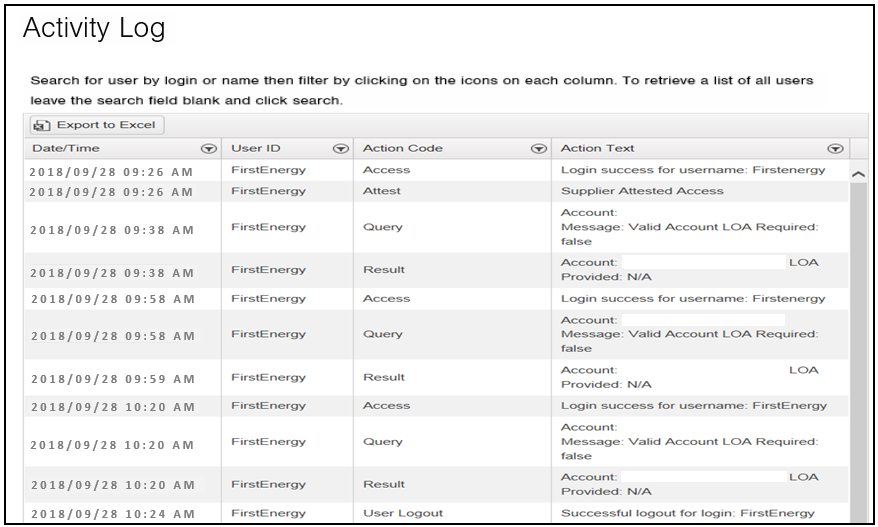 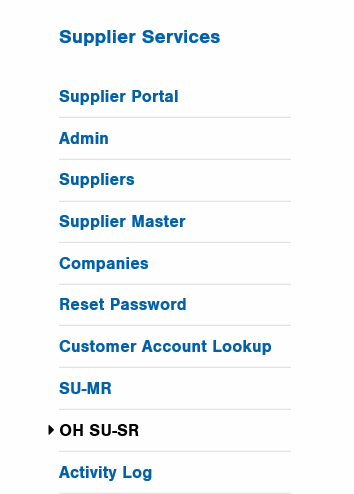 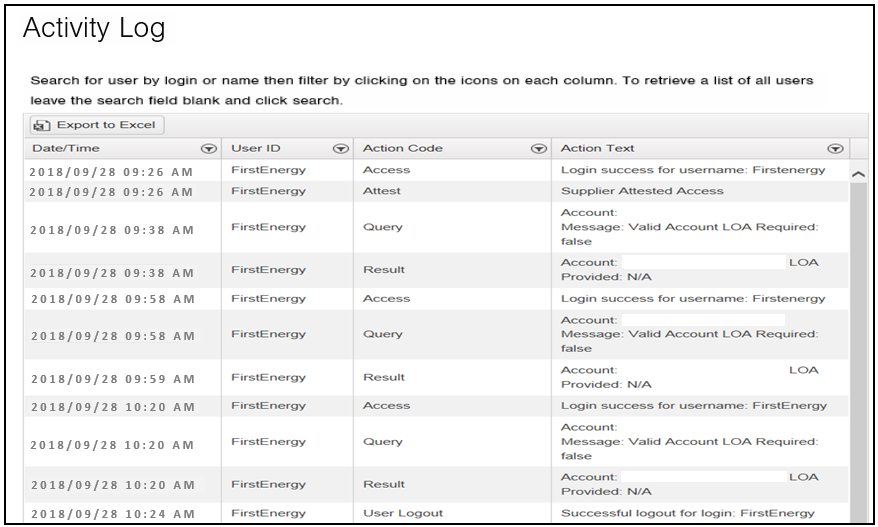 Single User – Single Request (SU-SR) AccessAccording to the Web Portal Working Group Technical Implementation Standards a Single User – Single Request (SU-SR) requires a web-based platform allowing for an authorized user to manually log into a secure portal, request, and receive usage data for one account number. A user will log in using the following URL:https://www.firstenergycorp.com/supplierservices/supplier_portal.htmlAfter successful log in, a welcome page will be presented (Figure 12). This page explains the importance of confidentiality and customer authorization when using the portal. A pdf version of this user guide can also be accessed from this page. 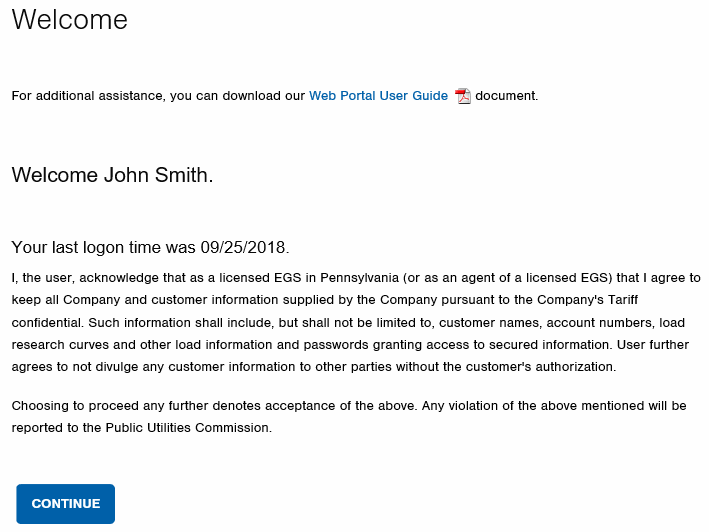 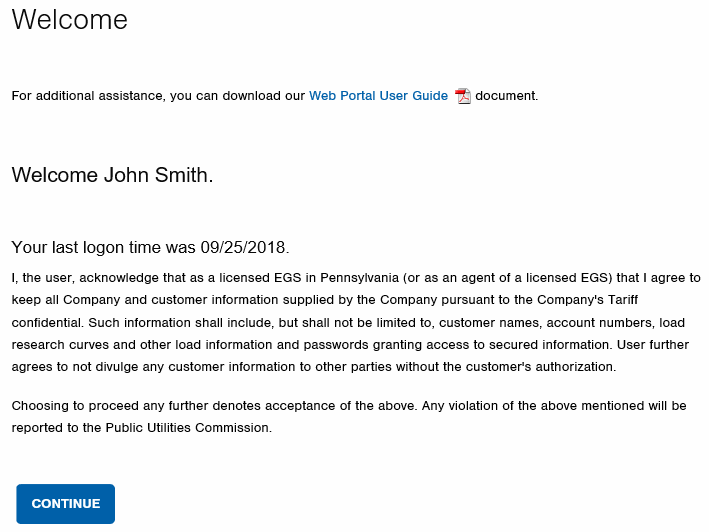 Select the OH SU-SR transaction from the navigation menu to launch the initial screen (Figure 13):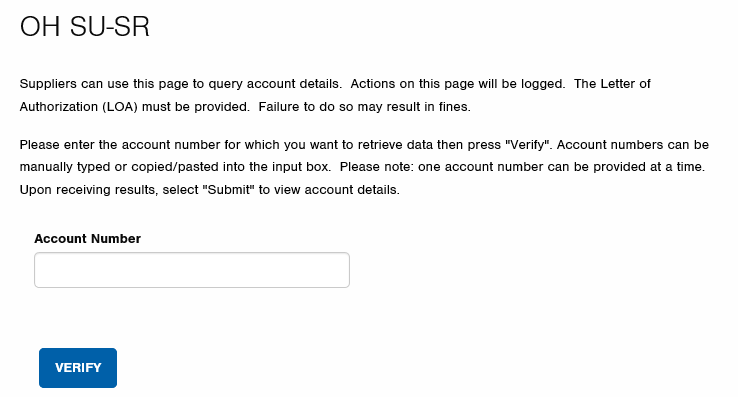 Once the account is entered the user would then select verify. This will allow the account to go through a verification and could prompt an error message (Figure 14). 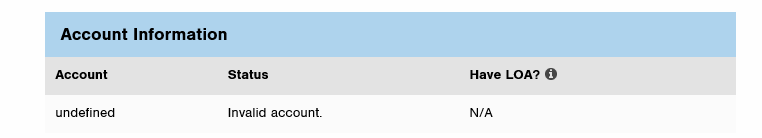 The table below provides a list of rejection reasons:After verification a Letter of Authorization (LOA) must be attached (Figure 15). The user can use the Browse button to search their computer and attach the customer authorized letter. 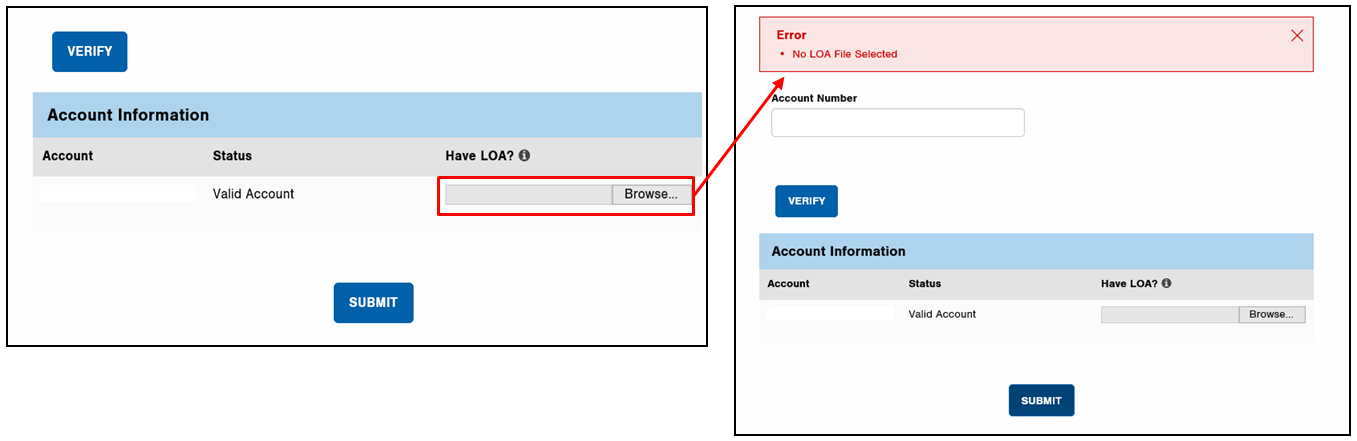 Figure 15 LOASingle User – Single Request (SU-SR) Usage InformationOnce the letter is attached and submit is selected, the following online view of an account’s data response is presented (Figure 16):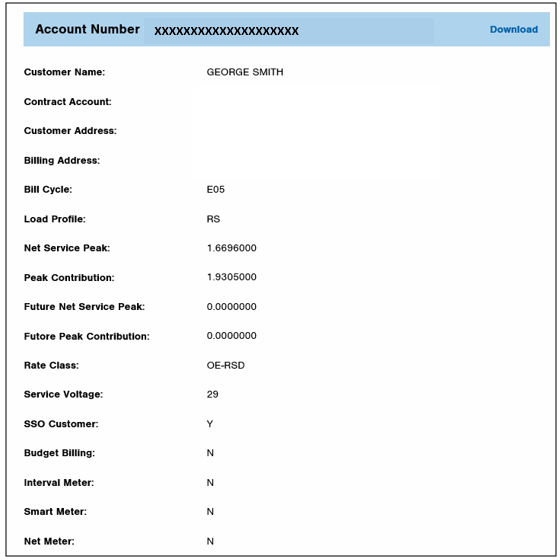 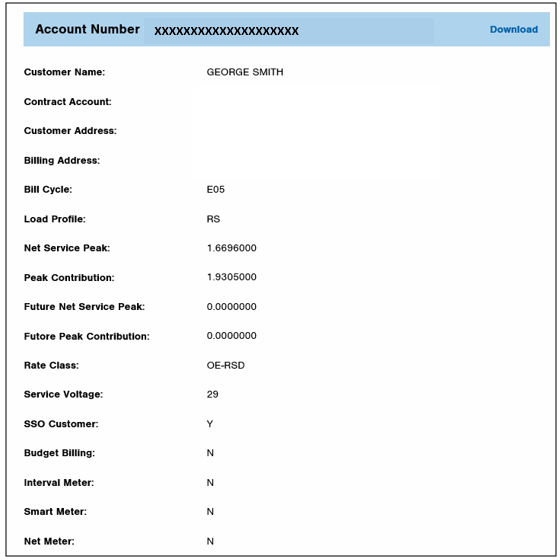 The following customer information will be presented, when applicable:12 months usage is also provided: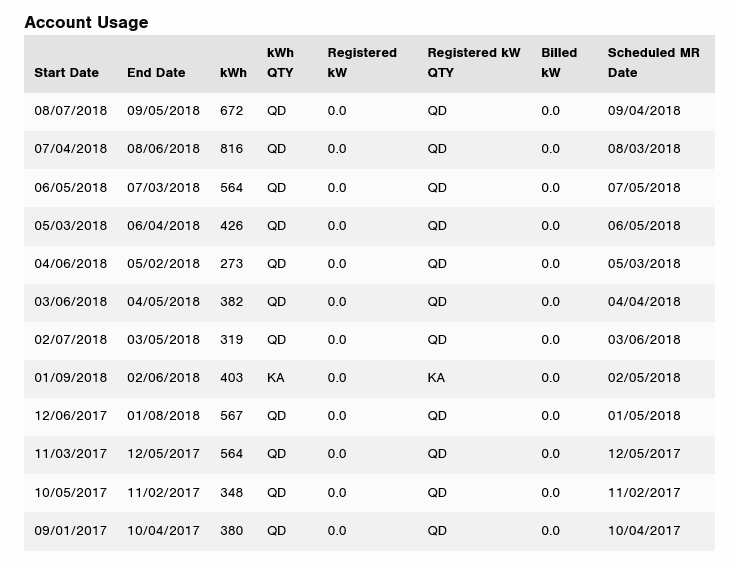 Figure 17 Usage SummaryIf the account has multiple meters, 12 months of usage history will display for both meters.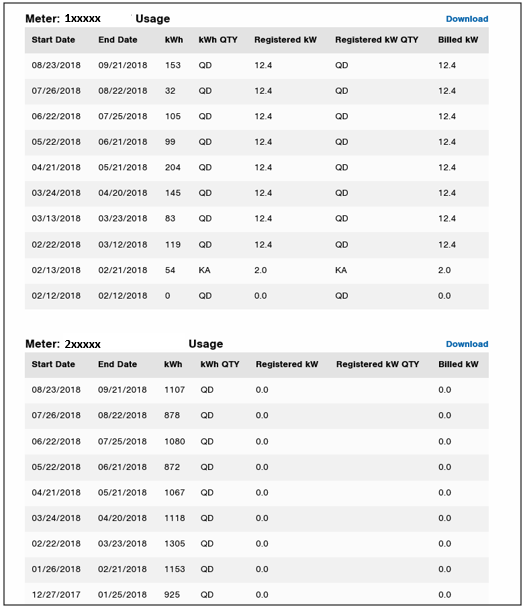 Figure 18 Usage Summary Multiple MetersExporting SU-SR DataA file of the usage data can be downloaded by selecting the Download button at the top of the screen. 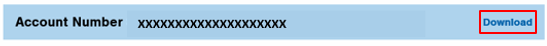 Figure 19 Account Level DownloadIf the account has multiple meters, selecting the download button listed near the usage history will return information for the specified meter only. To see usage for all meters, select the download button shown above.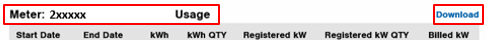 Figure 20 Meter Level DownloadDownloading information is useful if interval data is available as this will not show on the portal page (Figure 21). Additional information on this page includes:Meter number Meter typeMeter multiplier If the user needs the information saved or organized differently than what’s presented, they may wish to download to Excel also.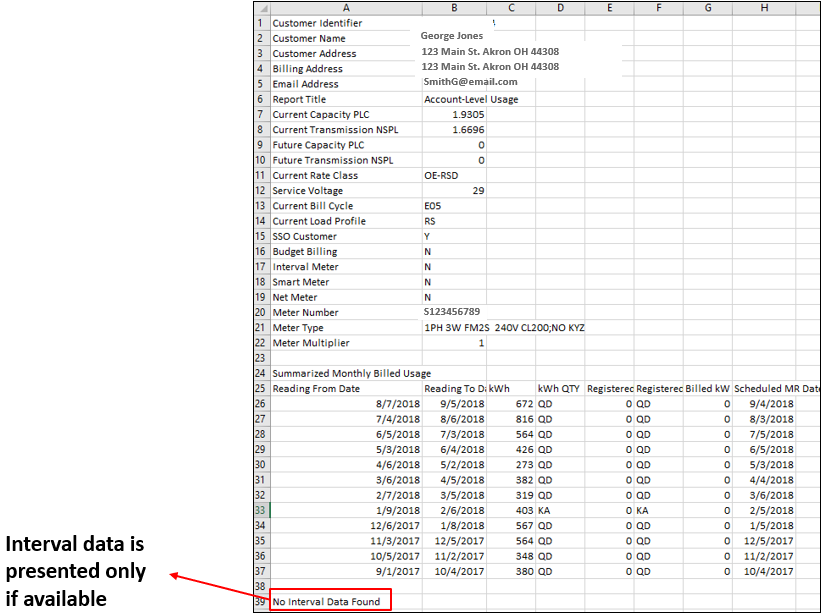 Figure 21 Export InformationDownloaded information with interval data:  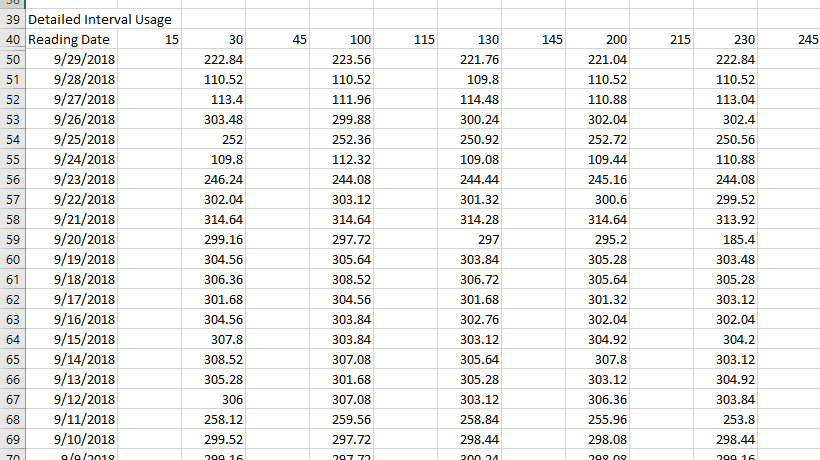 Figure 22 Export with Interval DataLogging OutYou should log out at the end of each working session to disconnect with the portal. To do this, select Logout from the left navigation menu (Figure 23).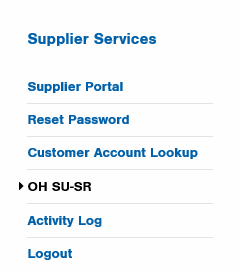 If you forget to select logout at the end of a session the system will lock you out if you try to go back in (Figure 24). The following message will display: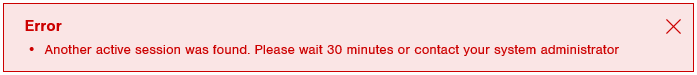 Figure 24 Locked Out ErrorIf you have been inactive for 30 consecutive minutes the web portal will require you to log in again. A user can contact your organizations Administrator to ‘deactivate session’ or wait 30 minutes.Rejection ReasonSummary of RejectionMissing Account NumberInput is missing 20-digitsInvalid AccountInput has 20-digits, but the account is not recognizedAccounts Exists but is not ActiveAccount is final or has a pending move out dateUnmetered AccountAccount does not have metered usageAccount Pending ActiveRequest was made before the move in dateHistorical Usage UnavailableNo historical usage is availableNameAccount numberService AddressBilling AddressBill cycleLoad profileNet service peakPeak contributionFuture net service peakFuture peak contributionRate classService voltageSSO customerBudget billingInterval meterSmart meterNet meter